ASCCC Spring Area C MEETING Agenda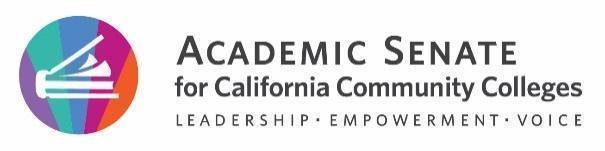 Friday, March 22, 2024 9:00 am – 3:00 pmZoom Events Registration Link9:00am - 11:30am ASCCC Reports and Information—Joint Session Call to Order and Welcome— Cheryl Achenbach, ASCCC President ASCCC President’s Report, Q & A—Cheryl Achenbach, ASCCC President  ASCCC Foundation Report, Q & A—Karen Chow, ASCCC Foundation PresidentResolutions Process Overview—Erik Reese, ASCCC Resolutions Chair Disciplines List—Eric Wada, ASCCC Standards and Practices Committee ChairProposals: Artificial Intelligence, Art, NursingElections Overview—David Morse, ASCCC Elections Chair11:30am-12:00pm Lunch Break    12:00pm-3:00pm Areas Convene to Zoom Breakout Rooms Area WelcomeMeeting Google driveApproval of Minutes from Fall 2023 Area C MeetingResolutions Review of Area Resolutions Packet Proposed Resolutions and Amendments from the Area New Resolutions Process website including link to webform for submissionReminder to complete delegate form and send to events@asccc.org by Apr 15Resources: Resolutions Writing Advice & Resolutions HandbookQ & A with ASCCC President & Vice PresidentCollege UpdatesShared document to share updates and college storiesAnnouncements2024 Spring Plenary Session—Apr 18-20 in San JoseAdjournment 